Oferta na drewno budowlane !Odpowiedz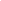 |WitamW załączniku przesyłam Państwu ofertę na drewno konstrukcyjne. W przypadku pytań proszę o kontakt.PozdrawiamPrzemysław Włodarskitel. 512 105 397PPHU EURO-WOODPrzemysław Włodarski14-140 MiłomłynLiwa, ul. Krzywa 18mail: biuro.eurowood@gmail.comNIP:  741-197-68-87pokaż szczegóły 28.06 